Department of Languages Literatures & Linguistics Spanish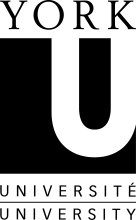 SECTION  POLICIESIn order to pursue a deadline extension for classwork OR class test, students are responsible for ensuring they comply with the following Section Policies in the following order:Students must contact the Course Director (CD) BEFORE the date of the scheduled assignment/test (i.e. by email 48 hours before), and indicate thereason for missing the evaluation. If this is not possible, students are responsible for contacting the Course Director as SOON as possible.Extensions for classwork and tests will only be granted in the case of medical reasons or under exceptional circumstances. Students must ensure the proper documentation is provided in order to be considered for an extension (e.g. Physician's Statement, etc.).Students must complete this form and submit it with any other relevant documentation to their Course Director for their approval.NOTE: It is up to the discretion of the Course Director whether or not to grant an extension for classwork or test REGARDLESS of the circumstance.Student: I understand that it is my responsibility to complete the work by the agreed upon deadline as indicated above or I will receive 0 for the corresponding percentage for this evaluation.Student Information (please print)Student Information (please print)Student Information (please print)Student NumberLast Name/Family NameGiven Name(s)TelephoneE-mailHome FacultyKeep your information up-to-date! Make sure York has your current contact information. Visit Personal Information on the My Student Records section  of  the  Current  Students  Web  site  at  http://www.registrar.yorku.ca/myonlineservices/Keep your information up-to-date! Make sure York has your current contact information. Visit Personal Information on the My Student Records section  of  the  Current  Students  Web  site  at  http://www.registrar.yorku.ca/myonlineservices/Keep your information up-to-date! Make sure York has your current contact information. Visit Personal Information on the My Student Records section  of  the  Current  Students  Web  site  at  http://www.registrar.yorku.ca/myonlineservices/TermFacultySubjectCourse NumberSectionTut/Lab